Righting Software 1st EditionCopyright © 2020 Pearson Education, Inc.ISBN-10: 0136524036
ISBN-13: 978-0136524038Warning and DisclaimerEvery effort has been made to make this book as complete and as accurate as possible, but no warranty or fitness is implied. The information provided is on an "as is" basis. The author and the publisher shall have neither liability nor responsibility to any person or entity with respect to any loss or damages arising from the information contained in this book or from the use of the CD or programs accompanying it.When reviewing corrections, always check the print number of your book. Corrections are made to printed books with each subsequent printing.First Printing: December 2019Corrections for April 08, 2020Text changes, all formats. Page numbers and location based on paper format. Corrections for March 04, 2020Text changes, all formats. Page numbers and location based on paper format. Figure Changes, all formats. Please have Michael Tanamachi (the designer) rework these.Paper printed format only, for the Pearson reprint team:In the following figures, the dark blue in the original figure is printed as purple (and not a consistent shade of purple at that). PageError – 1st PrintingCorrection198Critical Path in Construction PracticeCritical Path Methods in Construction Practice199Critical Path in Construction PracticeCritical Path Methods in Construction Practice202Critical Path in Construction PracticeCritical Path Methods in Construction Practice215Critical Path in Construction PracticeCritical Path Methods in Construction Practice217Critical Path in Construction PracticeCritical Path Methods in Construction Practice224Critical Path in Construction PracticeCritical Path Methods in Construction Practice225Critical Path in Construction PracticeCritical Path Methods in Construction Practice286, 
Figure 11-1811/281/28PageError – 1st PrintingCorrectionFront matter, page II, in Kory Torgersen praise, paragraph 4, line 2applying engineering principalsapplying engineering principlesxxviii PREFACE, in the chapter 9 section, paragraph 4, line 2by working cleaning and correctlyby working cleanly and correctly57 paragraph 2, line 5The presence of a nested “if” tells you that you 
should to draw the use caseThe presence of a nested “if” tells you that you 
should draw the use case85, paragraph 4, line 1Most of the use cases are variations of other 
user casesMost of the use cases are variations of other 
use cases113, paragraph 2, last line.(see Figure 5-12)(see Figure 5-13)122, paragraph 2, line 2in the Mangersin the Managers162, paragraph 3, line 1with high uncertainlywith high uncertainty248, 3rd paragraph, 3rd sentence. wor0kwork268, paragraph 2, line 2on an staﬃng planon a staﬃng plan281, 
Table 11-514 EngineA15 EngineB16 EngineC17 ManagerA18 ManagerB14 Engine A15 Engine B16 Engine C17 Manager A18 Manager B285,Table 11-717 ManagerA18 ManagerB17 Manager A18 Manager B285,Table 11-726 ManagerA Simulator27 ManagerB Simulator26 Manager A Simulator27 Manager B Simulator420, paragraph 1, line 2complexly of the codecomplexity of the code429, Project Design Guidelines, #4Never base your progress reports on featuresNever base progress reports on featuresPageError – 1st PrintingCorrection168, Figure 7-514 EngineA15 EngineB16 EngineC17 ManagerA18 ManagerB14 Engine A15 Engine B16 Engine C17 Manager A18 Manager B182, Figure 7-15 in the legendTest EngineersTest Engineer201, 
Figure 8-5323, 
Figure 12-7 in the legendAcualActual396, 
Figure A-4Trim the tails of the axisPageFigureComment2199-5Compare with 9-8 on page 2212199-6Compare with 9-8 on page 2211917-22Across the page from 7-21 that is in the correct blue1917-23Across the page from 7-21 that is in the correct blue2028-6The text refers to it as blue, it is very purple2159-3Not as bad as the rest, but still purple instead of blue2269-10Compare with 9-9 on page 2242279-11Compare with 9-12 on page 22826611-7 Not as bad as the rest, but compare with 11-12 on page 27127411-15Compare with 11-12 on page 27127811-16Should be light and dark blue, instead there is light blue and purple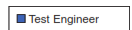 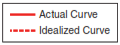 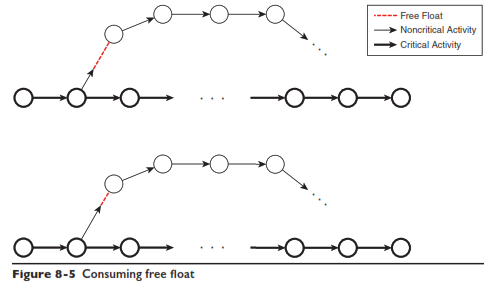 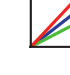 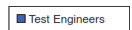 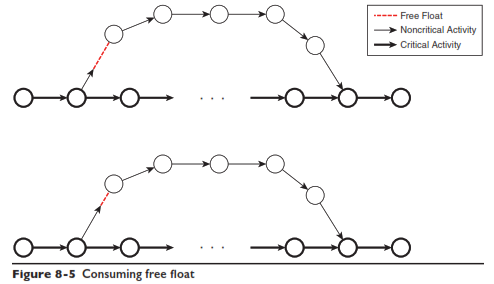 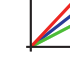 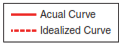 